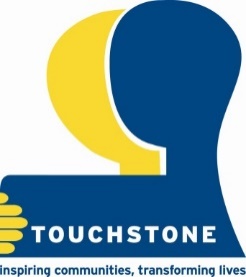 EQUALITY AND DIVERSITY INFORMATIONWe are committed to employing a workforce that reflects the community we serve.  In order to monitor our progress and support our employees with their wellbeing, we ask you to answer the questions below.  If you do not wish to complete all or any part of this monitoring form, you do not have to do so. This form and your personal details on the application form will be separated from the rest of the application form and won’t be considered or factored in when determining your suitability for the role.What is your preferred title?  Mr                           Mrs                          Miss                               Ms                              MxWhat is your gender identity?What is your gender identity?What is your gender identity?What is your gender identity?Man I use another term Non Binary Prefer not to stateWomanAre you trans?Are you trans?Are you trans?Are you trans?YesNoPrefer not to stateUnsureHow do you identify your sexual orientation?How do you identify your sexual orientation?How do you identify your sexual orientation?How do you identify your sexual orientation?BiGay HeterosexualLesbian I use another termPrefer not to stateWhich age bracket do you fall into?Which age bracket do you fall into?Which age bracket do you fall into?Which age bracket do you fall into?Under 1855 – 6418 - 2465 – 7425 - 3475 – 8435 - 44Over 8545 – 54What is your Religion / Faith?What is your Religion / Faith?What is your Religion / Faith?What is your Religion / Faith?AtheistSikhBuddhistOtherChristianMuslimHinduJewishNo Religion / BeliefPrefer Not To StateWhat is your ethnic background?What is your ethnic background?What is your ethnic background?What is your ethnic background?White BritishPakistaniWhite IrishChineseWhite WelshKashmiriWhite ScottishOther Asian backgroundWhite Northern IrishWhite & Black CaribbeanWhite EnglishWhite & Black AfricanOther white backgroundWhite & AsianBlack AfricanOther mixed backgroundBlack CaribbeanArabOther Black/ Caribbean/ African backgroundGypsy / Irish TravellerBangladeshiAnother ethnic groupIndianPrefer not to stateDo you consider yourself to be disabled?Do you consider yourself to be disabled?Do you consider yourself to be disabled?Do you consider yourself to be disabled?YesNoPrefer not to stateIf “Yes”, which disability or disabilities do you consider yourself to have?If “Yes”, which disability or disabilities do you consider yourself to have?Learning DisabilityMental Health DisabilityPhysical disability or impairmentSensory disability or impairmentDo you consider yourself to be Neurodiverse?Do you consider yourself to be Neurodiverse?Do you consider yourself to be Neurodiverse?Do you consider yourself to be Neurodiverse?YesNoPrefer not to stateHave you used a mental health service in the last 12 months?Have you used a mental health service in the last 12 months?Have you used a mental health service in the last 12 months?Have you used a mental health service in the last 12 months?YesNoPrefer not to stateHave you ever used a Touchstone Service?Have you ever used a Touchstone Service?Have you ever used a Touchstone Service?Have you ever used a Touchstone Service?YesNoHow did you hear about this vacancy?How did you hear about this vacancy?How did you hear about this vacancy?How did you hear about this vacancy?Another Organisation (please specify)Leeds City Council Website Charity Job Website LinkedInCV Library NHS Jobs WebsiteDIVA BradfordNova WebsiteDoing Good LeedsOther (please specify)EIDA Recruitment Fair (please specify)Indeed WebsiteTouchstone Website Internally (please specify)Word of MouthJob Centre